LIGO Laboratory / LIGO Scientific CollaborationLIGO-T1200082	Advanced LIGO	9 February 2012	Beckhoff Breakout Box                                                                    Test ProcedureSteve O’ConnorDistribution of this document:LIGO Scientific CollaborationThis is an internal working noteof the LIGO Laboratory.http://www.ligo.caltech.edu/OverviewThis test procedure applies to the Beckhoff breakout box LIGO-D1200168. This Box splits the cable from the breakout box into a connector to the shutter driver and a connector to the Hartman optical table at the end station.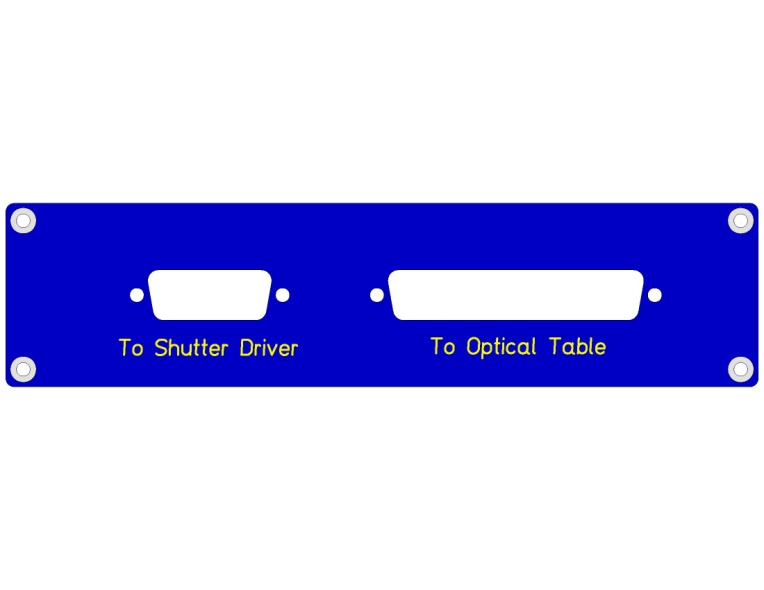 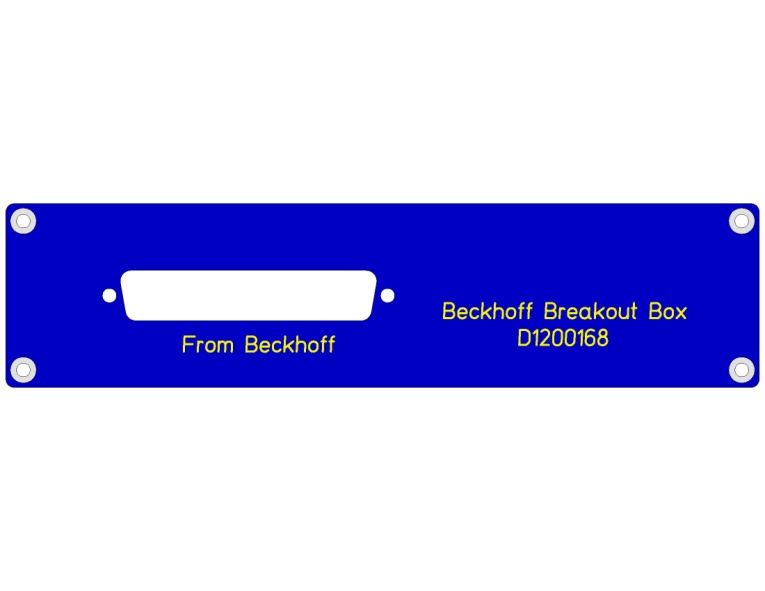 SetupUsing connector breakouts check all connections from 37 pin connector input to the 37 pin output and the 15 pin output.  RequirementsCalifornia Institute of TechnologyLIGO Project – MS 18-341200 E. California Blvd.Pasadena, CA 91125Phone (626) 395-2129Fax (626) 304-9834E-mail: info@ligo.caltech.eduMassachusetts Institute of TechnologyLIGO Project – NW22-295185 Albany StCambridge, MA 02139Phone (617) 253-4824Fax (617) 253-7014E-mail: info@ligo.mit.eduLIGO Hanford ObservatoryP.O. Box 1970Richland WA 99352Phone 509-372-8106Fax 509-372-8137LIGO Livingston ObservatoryP.O. Box 940Livingston, LA  70754Phone 225-686-3100Fax 225-686-7189FROMOptical37  pin BeckhoffBeckhofftableto 37 pin Panelpin #pin#Connected112233445566778899101011111212131314141515161617171818191920202121222223232424252526262727282829293030313132323333FROMOptical37  pin BeckhoffBeckhofftableto 37 pin Panelpin #pin#Connected3434353536363737FROM 37 Pin Beckhoffto driverBeckhoffto 15 Pin Shutterpin #pin#ConnectedDriver15263748529631730819 (gnd)924102511261227131014121511